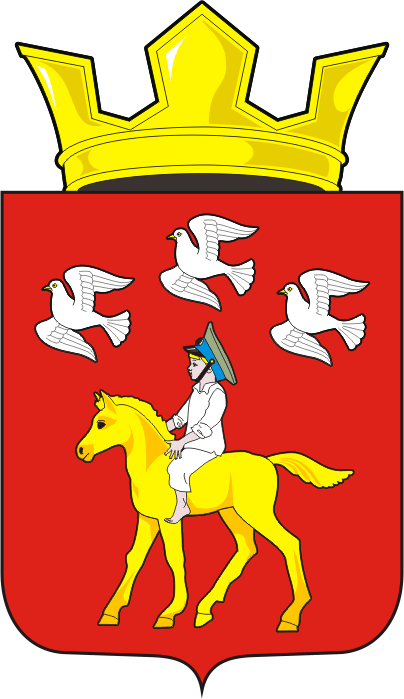 АДМИНИСТРАЦИЯ ЧЕРКАССКОГО СЕЛЬСОВЕТА                                  САРАКТАШСКОГО РАЙОНА ОРЕНБУРГСКОЙ ОБЛАСТИ______________П О С Т А Н О В Л Е Н И Е_______________ 21.03.2019 				с. Черкассы				                    № 30-пО введении временного ограничения движения транспортных средствпо автомобильным дорогам общего пользования местного значения на территории муниципального образования Черкасский сельсовет  в 2019 году        С целью обеспечения сохранности автомобильных дорог общего пользования муниципального образования Черкасский сельсовет в период возникновения неблагоприятных природно-климатических условий в связи со снижением несущей способности конструктивных элементов автомобильных дорог, вызванным их переувлажнением, в соответствии с Федеральным законом от 06.10.2003 №131-ФЗ «Об общих принципах организации местного самоуправления в Российской Федерации», Федеральным законом от 08.11.2007 №257-ФЗ «Об автомобильных дорогах и о дорожной деятельности в Российской Федерации и о внесении изменений в отдельные законодательные акты Российской Федерации», статьей 14 Федерального закона от 10.12.1995 №196-ФЗ «О безопасности дорожного движения», руководствуясь Уставом муниципального образования Черкасский сельсовет Саракташского района:        1. Установить в период с 22 марта по 20 апреля 2019 года включительно на территории муниципального образования Черкасский сельсовет временное ограничение движения транспортных средств по автомобильным дорогам общего пользования местного значения, расположенных на территории муниципального образования Черкасский сельсовет (Приложение №1) и предельно допустимую нагрузку на ось транспортного средства 3,5 тонны.. Ограничение движения транспортных средств может быть продлено постановлением администрации МО Черкасский сельсовет на срок не более 10 дней в случае неблагоприятных природно-климатических условий.        2. Установить, что проезд транспортных средств выше разрешенной максимальной массы осуществляется на платной основе по пропускам.        Собственнику или лицу, которое эксплуатирует, пользуется и распоряжается транспортным средством на законном основании (далее по тексту – владелец), до начала поездки следует оформить пропуск и иметь его в наличии при передвижении по МО Черкасский сельсовет.  Ответственным за выдачу специальных разрешений (пропусков) назначить заместителя главы администрации Черкасского сельсовета Имамбаева М.М.        3. Утвердить Порядок выдачи специальных разрешений (пропусков) на право проезда грузовых автомобилей и составов транспортных средств по дорогам муниципального образования Черкасский сельсовет (Приложение №2).        4. Установить, что временное ограничение движения не распространяется на:         - пассажирские перевозки автобусами;        - перевозки пищевых продуктов, животных, лекарственных препаратов, топлива (бензин, дизельное топливо, судовое топливо, топливо для реактивных двигателей, топочный мазут, газообразное топливо), семенного фонда, удобрений, почты и почтовых грузов;        - перевозку грузов, необходимых для ликвидации последствий стихийных бедствий или иных чрезвычайных происшествий;        - транспортировку дорожно-строительной и дорожно-эксплуатационной техники и материалов, применяемых при проведении аварийно-восстановительных работ;        - транспортные средства федеральных органов исполнительной власти, в которых федеральным законом предусмотрена военная служба;        - транспортные средства ООО «Природа», перевозящие твердые коммунальные отходы (ТКО).         5. Рекомендовать отделению ГИБДД отдела МВД России по  Саракташскому району оказывать содействие администрации  муниципального образования Черкасский сельсовет  при осуществлении им проверки соблюдения пользователями автомобильных дорог весовых и габаритных параметров транспортных средств.        6.  Постановление вступает в силу после дня обнародования.7. Контроль за исполнением настоящего постановления оставляю за собой.     Глава сельсовета							   Т.В. Кучугурова.Разослано:   отделению ГИБДД ОМВД России по  Саракташскому району, прокуратуру района, в дело.    Приложение №1к постановлениюадминистрации МО Черкасский сельсовет от 21.03.2019    № 30-пПЕРЕЧЕНЬдорог общего пользования местного значения, расположенных натерритории муниципального образования Черкасский сельсоветСаракташского района Оренбургской областиПриложение №2к постановлениюадминистрации МО Черкасский сельсовет от 21.03.2019    № 30-п
Порядок выдачи специальных разрешений (пропусков) предоставляющих право проезда грузовых автомобилей и составов транспортных средств, а также автобусов (кроме автобусов, занятых перевозкой пассажиров на внутренних и междугородних линиях) по муниципальному образованию Черкасский сельсовет
         1.   Специальные разрешения (пропуска) в случаях согласно пункту 4 Постановления, на право проезда  грузовых автомобилей и состав транспортных средств  с нагрузкой на ось более 3,5т, а также тракторов, самоходных машин и автомобилей повышенной проходимости (кроме легковых) (далее по тексту - транспортные средства), по автомобильным дорогам общего пользования муниципального образования Черкасский сельсовет выдаются  администрацией Черкасский сельсовет без оплаты услуг.         2.  В случае превышения весовых параметров транспортного средства более разрешенной т. е. с максимально разрешенной нагрузкой, с перевозчика груза взимается плата в счет компенсации ущерба муниципальным автомобильным дорогам общего пользования муниципального образования Черкасский сельсовет от проезда по ним этого транспортного средства, которая вносится на расчетный счет администрации Черкасский сельсовет. Расчет платы в счет компенсации ущерба дорожному покрытию автодорог осуществляется по методике расчета стоимости компенсации ущерба, наносимого дорожному покрытию муниципального образования Черкасский сельсовет от перевозки тяжеловесных грузов автотранспортными средствам.          3.   Для получения специального разрешения (пропуска) перевозчик груза (владелец, водитель транспортного средства или лицо, сопровождающее груз) представляют в администрацию Черкасского сельсовета:           - заявление, скрепленное подписью и печатью, с указанием марок транспортных средств, государственных регистрационных знаков транспортных средств, маршрутов движения, наименования перевозимых грузов и сроков перевозки;          - документы, подтверждающие принадлежность автомобиля (для частных лиц и арендаторов транспортных средств), а также документацию, подтверждающую параметры транспортного средства, указанного в заявлении.          Выдача разрешения (пропусков) осуществляется в течении 2-х дней с момента подачи заявления. Выданное разрешение действует в пределах заявленного срока.Приложение № 1 к порядку 
выдачи специальных разрешений (пропусков) на право 
проезда грузовых автомобилей и составов транспортных 
средств, а также автобусов (кроме автобусов, занятых 
перевозкой пассажиров на внутрирайонных и 
междугородных линиях) по муниципальному образованию Черкасский сельсовет Саракташского районаРАЗРЕШЕНИЕ  (ПРОПУСК)на право проезда по автомобильным дорогам общего пользования муниципального образования Черкасский сельсовет в  период ограничения движения    Глава Черкасского сельсовета                                        Т.В. Кучугурова.   М.П.Приложение № 2 к порядку 
выдачи специальных разрешений (пропусков) на право 
проезда грузовых автомобилей и составов транспортных 
средств, а также автобусов (кроме автобусов, занятых 
перевозкой пассажиров на внутрирайонных и 
междугородных линиях) по муниципальному образованию Черкасский сельсовет Саракташского районаМетодика расчета 
стоимости компенсации ущерба, наносимого дорожному 
покрытию муниципального образования Черкасский сельсовет от перевозки тяжеловесных грузов автотранспортными 
средствами (с учетом НДС -20%)                                                                                                                              (руб.)Приложение: Расчет произведен на основании технических характеристик автотранспортных средств, взятых из: «Краткий автомобильный справочник», М. «Транспорт», .; «Тракторы и автомобили», краткий справочник, М. «Колос» .Усредненный пробег за день по муниципальным дорогам принимается до .На автотранспортные средства, не указанные в приложении, делается расчет стоимости компенсации ущерба автодорогам от перевозки по ним тяжеловесных грузов по справочной литературе или параметрам АТС, указанным в заявлении и подтвержденным документацией.№НаименованиедорогиМестоположениеДорожное покрытиес грунтовым покрытиемс асфальтированым покрытиемВсего1АвтодорогаОренбургская область, Саракташский район с. Черкассы, ул. Сакмарскаяасфальтовое1,0471,0472АвтодорогаОренбургская область, Саракташский район с. Черкассы, ул. Советскаяасфальтовое1,1691,1693АвтодорогаОренбургская область, Саракташский район с. Черкассы, ул. ШкольнаяАсфальтовое/ грунтовое0,2870,8501,1374АвтодорогаОренбургская область, Саракташский район с. Черкассы, ул. КооперативнаяГрунтовое0,4250,4255АвтодорогаОренбургская область, Саракташский район с. Черкассы, ул. ЧапаеваАсфальтовое/ грунтовое0,5300,3000,8306АвтодорогаОренбургская область, Саракташский район с. Черкассы, ул. КироваАсфальтовое0,9750,9757АвтодорогаОренбургская область, Саракташский район с. Черкассы, ул. МолодежнаяГрунтовое0,8920,8928АвтодорогаОренбургская область, Саракташский район с. Черкассы, ул. АлмаатинскаяГрунтовое0,3770,3779АвтодорогаОренбургская область, Саракташский район с. Черкассы, ул. ЗападнаяГрунтовое0,1600,16010АвтодорогаОренбургская область, Саракташский район с. Черкассы, ул. ПервомайскаяГрунтовое1,1771,17711АвтодорогаОренбургская область, Саракташский район с. Черкассы, ул. ФрунзеГрунтовое0,5500,55012АвтодорогаОренбургская область, Саракташский район с. Черкассы, ул. МираАсфальтовое0,8120,81213АвтодорогаОренбургская область, Саракташский район с. Черкассы, ул. ОзернаяГрунтовое0,9120,91214АвтодорогаОренбургская область, Саракташский район с. Черкассы, ул. ВосточнаяГрунтовое0,5950,59515АвтодорогаОренбургская область, Саракташский район с. Черкассы, ул. ЛеснаяГрунтовое0,5000,50016АвтодорогаОренбургская область, Саракташский район с. Черкассы, ул. КирпичнаяАсфальтовое0,6590,65917АвтодорогаОренбургская область, Саракташский район с. Черкассы, ул. СтепнаяГрунтовое0,6230,62318АвтодорогаОренбургская область, Саракташский район с. Черкассы, ул. НоваяГрунтовое0,4900,49019АвтодорогаОренбургская область, Саракташский район с. Черкассы, ул. ЛуговаяГрунтовое0,4470,44720АвтодорогаОренбургская область, Саракташский район с. Черкассы, ул. СолнечнаяГрунтовое0,4400,44021АвтодорогаОренбургская область, Саракташский район с. Черкассы, ул. ЮжнаяГрунтовое0,2500,25022АвтодорогаОренбургская область, Саракташский район с. Черкассы, ул. ЦветочнаяГравийное0,1500,15023АвтодорогаОренбургская область, Саракташский район с. Черкассы, ул. БерезоваяГравийное0,8100,81024АвтодорогаОренбургская область, Саракташский район с. Черкассы, ул. ПолеваяГравийное0,1200,12025АвтодорогаОренбургская область, Саракташский район с. Черкассы, ул. ЧумаковаГравийное1,2641,26426АвтодорогаОренбургская область, Саракташский район с. Черкассы, ул. ПарковаяГравийное0,1100,11027АвтодорогаОренбургская область, Саракташский район с. Черкассы, ул. ТорговаяГравийное0,1600,16028АвтодорогаОренбургская область, Саракташский район с. Черкассы, ул. ЦентральнаяГравийное0,3000,30029АвтодорогаОренбургская область, Саракташский район с. Черкассы, ул. КазачьяГравийное0,1800,18030АвтодорогаОренбургская область, Саракташский район с. Александровка, ул. ЗападнаяГравийное1,0411,04131АвтодорогаОренбургская область, Саракташский район с. Александровка, ул. ВосточнаяГравийное1,5271,52732АвтодорогаОренбургская область, Саракташский район с. Александровка, ул. ЧеркасскаяГравийное1,0001,00033АвтодорогаОренбургская область, Саракташский район с. Александровка, ул. ТамбовскаяГравийное0,3000,30034АвтодорогаОренбургская область, Саракташский район с. Александровка, ул. ОренбургскаяГравийное0,8000,800Марка автомобиляГосударственный  номерной знакМаршрут движенияСрок действияМарка автотранспортаПолный вес с нагрузкой, кг.Превышение нагрузки сверх допустимой, кг.Коэффициент компенсации на . пробегаСтоимость пропуска с22.03.2019г. по 20.04.2019г.Стоимость пропуска с22.03.2019г. по 20.04.2019г.Марка автотранспортаПолный вес с нагрузкой, кг.Превышение нагрузки сверх допустимой, кг.Коэффициент компенсации на . пробега1 деньНа весь период закрытия дорогГАЗ-53740034000,8962 880ЗИЛ-130952555250,8962 880ГАЗ-66580018000,8962 880ЗИЛ-1311018561851,72046 120Урал-375Д КАМАЗ, МАЗ1320082001,72046 120